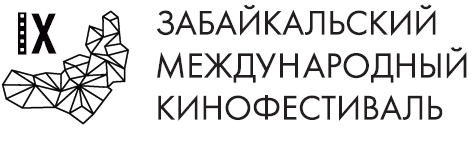 Оргкомитет ЗМКФ сообщает о переносе даты кинофестиваляДаты проведения Девятого Забайкальского международного кинофестиваля будут перенесены в связи с ситуацией с коронавирусом.Оргкомитет ЗМКФ внимательно следит за новостями и регулярно узнает новые факты о распространении коронавируса во всем мире и о его последствиях. Безопасность жителей и гостей Забайкальского края является приоритетом для организаторов кинофестиваля, поэтому мы вынуждены сообщить о переносе даты события на осень. Девятый Забайкальский кинофестиваль планируется провести в Чите с 17 по 20 сентября.Оркомитет выражает надежду, что эпидемиологическая обстановка в стране и в мире улучшится и Чита будет готова вновь принять гостей - звезд кинематографа, стать эпицентром культурной и кинематографической жизни Забайкальского края и всей страны.Следите за последними новостями о ЗМКФ на официальном сайте: http://www.zmkf.ru/.Забайкальский Международный Кинофестиваль – уникальное кинематографическое событие – первый в истории фестиваль кино, проходящий на Забайкальской земле, поддерживающий культуру, традиции и этнографические особенности Забайкалья.Президент Кинофестиваля – народный артист РСФСР Александр Михайлов.Организатор Забайкальского Международного Кинофестиваля – Ассоциация инициативных граждан по содействию сохранения и развития этнографической культуры Сибири «Забайкальское Землячество».